§123.  Filing, service and copying fees1.  Filing fees.  The following fees must be paid to the Secretary of State.A.  For articles of incorporation, the fee is $145.  [PL 2003, c. 673, Pt. WWW, §11 (AMD); PL 2003, c. 673, Pt. WWW, §37 (AFF).]B.  For an application for the use of an indistinguishable name, the fee is $20.  [PL 2001, c. 640, Pt. A, §2 (NEW); PL 2001, c. 640, Pt. B, §7 (AFF).]C.  For an application for a reserved name, the fee is $20.  [PL 2001, c. 640, Pt. A, §2 (NEW); PL 2001, c. 640, Pt. B, §7 (AFF).]D.  For a notice of transfer of a reserved name, the fee is $20.  [PL 2001, c. 640, Pt. A, §2 (NEW); PL 2001, c. 640, Pt. B, §7 (AFF).]E.  For an application for a registered name, per month or portion of a month, the fee is $20.  [PL 2001, c. 640, Pt. A, §2 (NEW); PL 2001, c. 640, Pt. B, §7 (AFF).]F.  For an application for renewal of a registered name, the fee is $200.  [PL 2001, c. 640, Pt. A, §2 (NEW); PL 2001, c. 640, Pt. B, §7 (AFF).]G.    [PL 2007, c. 323, Pt. C, §3 (RP); PL 2007, c. 323, Pt. G, §4 (AFF).]H.    [PL 2007, c. 323, Pt. C, §4 (RP); PL 2007, c. 323, Pt. G, §4 (AFF).]I.    [PL 2007, c. 323, Pt. C, §5 (RP); PL 2007, c. 323, Pt. G, §4 (AFF).]J.    [PL 2007, c. 323, Pt. C, §6 (RP); PL 2007, c. 323, Pt. G, §4 (AFF).]K.  For an amendment of articles of incorporation, the fee is $50.  [PL 2003, c. 673, Pt. WWW, §13 (AMD); PL 2003, c. 673, Pt. WWW, §37 (AFF).]L.  For a restatement of articles of incorporation, the fee is $80.  [PL 2001, c. 640, Pt. A, §2 (NEW); PL 2001, c. 640, Pt. B, §7 (AFF).]M.  For articles of merger or share exchange, the fee is $100.  [PL 2003, c. 673, Pt. WWW, §13 (AMD); PL 2003, c. 673, Pt. WWW, §37 (AFF).]N.  For articles of domestication, the fee is $145.  [PL 2003, c. 673, Pt. WWW, §13 (AMD); PL 2003, c. 673, Pt. WWW, §37 (AFF).]O.  For articles of charter surrender, the fee is $90.  [PL 2003, c. 673, Pt. WWW, §13 (AMD); PL 2003, c. 673, Pt. WWW, §37 (AFF).]P.  For articles of nonprofit conversion, the fee is $145.  [PL 2003, c. 673, Pt. WWW, §13 (AMD); PL 2003, c. 673, Pt. WWW, §37 (AFF).]Q.  For articles of domestication and conversion, the fee is $145.  [PL 2003, c. 673, Pt. WWW, §13 (AMD); PL 2003, c. 673, Pt. WWW, §37 (AFF).]R.  For articles of entity conversion, the fee is $145.  [PL 2003, c. 673, Pt. WWW, §13 (AMD); PL 2003, c. 673, Pt. WWW, §37 (AFF).]S.  For articles of dissolution, the fee is $75.  [PL 2003, c. 673, Pt. WWW, §13 (AMD); PL 2003, c. 673, Pt. WWW, §37 (AFF).]T.  For articles of revocation of dissolution, the fee is $75.  [PL 2003, c. 673, Pt. WWW, §13 (AMD); PL 2003, c. 673, Pt. WWW, §37 (AFF).]U.  For an application for reinstatement following administrative dissolution for failure to file an annual report, the fee is $150.  The maximum reinstatement fee may not exceed $600, regardless of the number of delinquent reports or the period of delinquency.  [PL 2005, c. 12, Pt. FF, §4 (AMD).]V.  For an application for reinstatement following administrative dissolution for failure to pay the annual report late filing penalty, the fee is $150.  [PL 2005, c. 12, Pt. FF, §4 (AMD).]W.  For an application for reinstatement following administrative dissolution for failure to appoint or maintain a clerk, the fee is $150.  [PL 2007, c. 323, Pt. C, §7 (AMD); PL 2007, c. 323, Pt. G, §4 (AFF).]X.  For an application for reinstatement following administrative dissolution for failure to notify the Secretary of State that its clerk or the address of its clerk has been changed or that its clerk has resigned, the fee is $150.  [PL 2007, c. 323, Pt. C, §8 (AMD); PL 2007, c. 323, Pt. G, §4 (AFF).]Y.  For a certificate of judicial dissolution, there is no fee.  [PL 2001, c. 640, Pt. A, §2 (NEW); PL 2001, c. 640, Pt. B, §7 (AFF).]Z.  For an application for authority, the fee is $250 .  [PL 2001, c. 640, Pt. A, §2 (NEW); PL 2001, c. 640, Pt. B, §7 (AFF).]AA.  For an amended application for authority, the fee is $70, except that for a change in address of a foreign corporation's principal office, wherever located, as provided by section 1504, subsection 2, paragraph E, the fee is $35.  [PL 2003, c. 631, §13 (AMD).]BB.  For an application for withdrawal of authority, the fee is $90.  [PL 2003, c. 673, Pt. WWW, §13 (AMD); PL 2003, c. 673, Pt. WWW, §37 (AFF).]CC.  For an application for transfer of authority, the fee is $70.  [PL 2001, c. 640, Pt. A, §2 (NEW); PL 2001, c. 640, Pt. B, §7 (AFF).]DD.  For an annual report or amended annual report, the fee is $85.  [PL 2003, c. 673, Pt. XXX, §2 (AMD); PL 2003, c. 673, Pt. XXX, §10 (AFF).]DD-1.  For an annual report or amended annual report for a foreign business corporation, the fee is $150.  [PL 2003, c. 673, Pt. XXX, §3 (NEW); PL 2003, c. 673, Pt. XXX, §10 (AFF).]EE.  For failing to deliver an annual report by its due date, in addition to the annual report filing fee, the fee is $50.  [PL 2005, c. 12, Pt. FF, §5 (AMD).]FF.  For articles of correction, the fee is $50.  [PL 2003, c. 673, Pt. WWW, §13 (AMD); PL 2003, c. 673, Pt. WWW, §37 (AFF).]GG.  For a certificate of existence, authorization or fact, the fee is $30.  [PL 2003, c. 344, Pt. B, §35 (AMD).]HH.  For an application for excuse, the fee is $40.  [PL 2003, c. 673, Pt. WWW, §13 (AMD); PL 2003, c. 673, Pt. WWW, §37 (AFF).]II.  For a certificate of resumption, the fee is $100.  [PL 2003, c. 673, Pt. WWW, §13 (AMD); PL 2003, c. 673, Pt. WWW, §37 (AFF).]JJ.  For an application for an assumed name, the fee is $125.  [PL 2003, c. 673, Pt. WWW, §13 (AMD); PL 2003, c. 673, Pt. WWW, §37 (AFF).]KK.  For an application for a fictitious name adopted by a foreign corporation authorized to transact business in this State because its real name is unavailable, the fee is $40.  [PL 2003, c. 673, Pt. WWW, §13 (AMD); PL 2003, c. 673, Pt. WWW, §37 (AFF).]LL.  For an application for termination of an assumed or fictitious name, the fee is $20.  [PL 2003, c. 344, Pt. B, §35 (AMD).]MM.  For any other document required or permitted to be filed by this Act, the fee is $35.  [PL 2001, c. 640, Pt. A, §2 (NEW); PL 2001, c. 640, Pt. B, §7 (AFF).]NN.  For preclearance of any document for filing, the fee is $100.  [PL 2003, c. 631, §14 (NEW).]OO.  For an application for revival after dissolution under section 1425, the fee is $150.  [PL 2007, c. 231, §20 (NEW).][PL 2007, c. 231, §20 (AMD); PL 2007, c. 323, Pt. C, §§3-8 (AMD); PL 2007, c. 323, Pt. G, §4 (AFF).]2.  Service of process fee.  The Secretary of State shall collect a fee of $20 each time process is served on the Secretary of State under this Title.  The party to a proceeding causing service of process is entitled to recover this fee as costs if that party prevails in the proceeding.[PL 2003, c. 344, Pt. B, §36 (AMD).]3.  Copying and certifying fees.  The Secretary of State shall charge the following fees for copying and certifying the copy of any filed document relating to a domestic or foreign corporation.A.  For copying, the fee is $2 per page.  [PL 2001, c. 640, Pt. A, §2 (NEW); PL 2001, c. 640, Pt. B, §7 (AFF).]B.  For certifying the copy, the fee is $5.  [PL 2001, c. 640, Pt. A, §2 (NEW); PL 2001, c. 640, Pt. B, §7 (AFF).][PL 2001, c. 640, Pt. A, §2 (NEW); PL 2001, c. 640, Pt. B, §7 (AFF).]SECTION HISTORYPL 2001, c. 640, §A2 (NEW). PL 2001, c. 640, §B7 (AFF). PL 2003, c. 344, §§B34-36 (AMD). PL 2003, c. 631, §§13,14 (AMD). PL 2003, c. 673, §§WWW11-13,X XX2 (AMD). PL 2003, c. 673, §§WWW37,XXX1 0 (AFF). PL 2005, c. 12, §§FF3-5 (AMD). PL 2007, c. 231, §20 (AMD). PL 2007, c. 323, Pt. C, §§3-8 (AMD). PL 2007, c. 323, Pt. G, §4 (AFF). The State of Maine claims a copyright in its codified statutes. If you intend to republish this material, we require that you include the following disclaimer in your publication:All copyrights and other rights to statutory text are reserved by the State of Maine. The text included in this publication reflects changes made through the First Regular and First Special Session of the 131st Maine Legislature and is current through November 1. 2023
                    . The text is subject to change without notice. It is a version that has not been officially certified by the Secretary of State. Refer to the Maine Revised Statutes Annotated and supplements for certified text.
                The Office of the Revisor of Statutes also requests that you send us one copy of any statutory publication you may produce. Our goal is not to restrict publishing activity, but to keep track of who is publishing what, to identify any needless duplication and to preserve the State's copyright rights.PLEASE NOTE: The Revisor's Office cannot perform research for or provide legal advice or interpretation of Maine law to the public. If you need legal assistance, please contact a qualified attorney.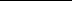 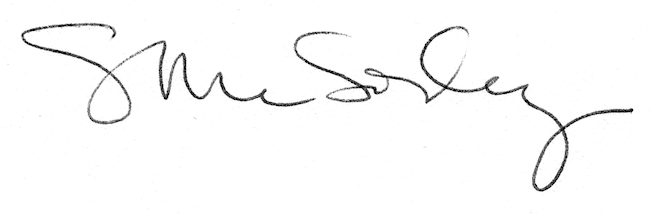 